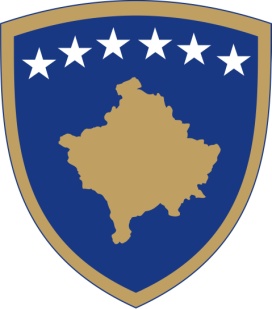 Republika e KosovësRepublika Kosova – Republic of KosovoQeveria - Vlada - GovernmentZyra e Kryeministrit – Ured Premijera – Office of the Prime MinisterRAPORTI NGA PROCESI I KONSULTIMIT PËR PROJEKT RREGULLOREN PËR SHËRBIMIN E KOMUNIKIMIT QEVERITAR ME PUBLIKUNPrishtinë, 2018HyrjeProjekt rregullorja për Shërbimin e Komunikimit Qeveritar me Publikun është paraparë në Planin e Veprimit të Strategjisë për Rregullim më të Mirë 2.0 për Kosovën 2017-2021, konkretisht me Objektivin e Përgjithshëm 2 “Komunikimi efikas publik, konsultimi publik dhe pjesëmarrja e palëve të interesuara”. Gjithashtu derivon nga Koncept Dokumenti për Shërbimin e Komunikimit Qeveritar me Publikun, i cili është miratuar nga Qeveria në dhjetor të vitit të kaluar.Qëllimi i kësaj rregullore është të përmirësojë funksionimin e një sistemi koherent dhe të koordinuar për komunikimin qeveritar me publikun. Dispozitat e kësaj Rregullore janë të detyrueshme për të gjitha institucionet qeveritare në nivel qendror dhe lokal dhe përfaqësuesit e mediave, të cilët akreditohen për të përcjellur aktivitetet e këtyre institucioneve.  Projekt rregullorja përshkruan funksionet e zëdhënësit/es të Qeverisë, të ministrisë dhe të komunës, si dhe të Zyrës së Komunikimit Publik në Zyrën e Kryeministrit, të Zyrave për Komunikim Publik në Ministri, në Agjenci dhe njësive përkatëse për komunikim publik në komuna. Me këtë projekt rregullore janë shtuar funksionet e zyrave të komunikimit, sidomos në nivelin qendror, sa i përket përgatitjes së planeve të komunikimit në fazat e hershme të zhvillimit të politikave dhe legjislacionit, komunikimit të aktiviteteve të konsultimeve publike dhe komunikimit me publikun përmes përdorimit të platformave digjitale.Ky dokument gjithashtu rregullon përdorimin dhe menaxhimin e rrjeteve sociale nga Zyrat e Komunikimit Publik me qëllim të komunikimit të aktiviteteve në llogarinë zyrtare të institucionit, ndërsa përcakton që titullarët e institucioneve mund të kenë llogaritë e tyre personale në rrjetet sociale, të cilat menaxhohen nga kabinetet politike.Projekt rregullorja gjithashtu përmirëson koordinimin e komunikimit qeveritar, duke themeluar Trupin Koordinues për Komunikim me Publikun, rregullon qasjen e mediave në institucionet qeveritare si dhe përfshin  Standardet Etike për Komunikimin Qeveritar me Publikun.Ecuria e procesit të konsultimitKonsultimet për hartimin e projekt-rregullores kanë filluar që nga fazat e hershme  të hartimit të projekt-rregullores. Pasi grupi punues ka përgatitur draftin fillestar, janë mbajtur takime konsultative me zyrat e komunikimit të ministrive. Fillimisht projekt-rregullorja ka përshkruar funksionet e Shërbimit të Komunikimit Qeveritar me Publikun si tërësi, por pas komenteve të zyrave të komunikimit në ministri, dokumenti është rishikuar duke u bërë zbërthimi i funksioneve të zyrave përkatëse, përkatësisht të Zyrës për Komunikim me Publikun në Zyrën e Kryeministrit (ZKP-ZKM), të Zyrave për Komunikim në ministri, në agjencitë ekzekutive dhe në komuna. Si organ propozues i këtij akti nënligjor, Zyra për Komunikim me Publikun në ZKM sipas dispozitave të Rregullores së Punës së Qeverisë Nr.09/2011, ka zhvilluar procesin e konsultimeve paraprake dhe publike.Gjatë fazës së konsultimeve publike, projekt-rregullorja është publikuar në platformën online dhe janë mbajtur punëtori me zyrtarët e komunikimit të agjencive ekzekutive dhe komunave si dhe me përfaqësuesit e mediave dhe shoqërisë civile.Përmbledhje e  kontributeve të pranuara gjatë procesit të konsultimitKontributet për projekt-rregulloren për Shërbimin e Komunikimit Qeveritar janë dhënë gjatë konsultimeve paraprake dhe publike, qoftë përmes komunikimit me shkrim apo gjatë takimeve me palët e interesit.Në shtojcën 1 janë të paraqitura komentet e pranuara dhe adresimi i tyre nga ana e grupit punues për rregullore. Hapat e ardhshëmProjekt-rregullorja për Shërbimin e Komunikimit Qeveritar është finalizuar dhe procedohet për miratim në Qeveri. Shtojca – tabela e detajuar me informatat për kontribuesit, arsyetimet për përgjigjet e pranuara dhe të refuzuaraMetodat e KonsultimitDatat/kohëzgjatjaNumri i pjesëmarrësve/kontribuesveKonsultimet me shkrim / në mënyrë elektronike;15 ditë pune 1 Kontribues Publikimi në ueb faqe/Platforma elektronike15 ditë pune 2 Kontribues Punëtoritë me zyrtarët e komunikimit të ministrive20.04.201826.07.201816 pjesëmarrës 18 pjesëmarrës Punëtori me zyrtarët e komunikimit të agjencive ekzekutive dhe komunave25.10.201834 pjesëmarrës Punëtori me përfaqësuesit e mediave dhe shoqërisë civile01.11.201821 pjesëmarrësProjekt-rregullorja për Shërbimin e Komunikimit Qeveritar me PublikunProjekt-rregullorja për Shërbimin e Komunikimit Qeveritar me PublikunProjekt-rregullorja për Shërbimin e Komunikimit Qeveritar me PublikunProjekt-rregullorja për Shërbimin e Komunikimit Qeveritar me PublikunKomentetKush ka komentuarStatusi i Komenteve- pranuar, pjesërisht pranuar, nuk është pranuar Komente (komentimi për  pranimin pjesërisht dhe mos pranimit te komenteve është i detyrueshëm)TEMA: Komunikimi qeveritar me publikun1. Te neni për komunikimin publik në agjenci të shtohet edhe një paragraf si pikë e veçantë apo të futet brenda pikave ekzistuese, si në vijim:“Informimin në agjencitë ekzekutive të sigurisë apo rëndësisë së veçantë, e udhëheqë shefi i zyrës për informim, i cili në të njëjtën kohë ushtron rolin e zëdhënësit”.Zyrtari për komunikim,  Agjencia e Ushqimit dhe VeterinarisëPranohetTe neni 12 (Komunikimi Publik në Agjenci) është shtuar pika 3:“Udhëheqësi/ja i/e Zyrës për Komunikim Publik/zyrtari/ja përgjegjës/e për komunikim shërben si zëdhënës/e i/e Agjencisë”TEMA: Komunikimi qeveritar me publikun2.  Draft-Rregullorja nuk është në përputhje me Ligjin për Barazi Gjinore. Sipas ligjit për barazi gjinore, që promovon barazi gjithpërfshirëse gjinore, kur flasim për Kryetarë, Deputet, Ministra, duhet të përdorim të dy termet gjinore. Ju lutem të rifrazoni pjesët në draft-rregullore dhe të përdorni dy termet, p.sh Kryetar/Kryetare etj.Instituti Kosovar për Hulumtim dhe Zhvillim të Politikave (KIPRED)PranohetTë gjitha emërtimet kanë përfshirë perspektivën gjinoreTEMA: Komunikimi qeveritar me publikun3. Organizimi i takimeve planifikuese me drejtorët e Zyrave të Komunikimit të Ministrive nga Drejtori i Zyrës për Komunikim Publik të ZKM-së duhet të bëhet në frekuencë më të lartë se një here në muaj, të paktën të jetë një mbledhje e mbajtur dy herë në muaj. Duke pasë parasysh zhvillimet e shumta në dikasteret e ndryshme të qeverisë, do të ishte e natyrshme që Zyra e Komunikimit Publik të jetë në rrjedhë me ngjarjet dhe të nxitë koordinim në mënyrë që të jetë në gjendje të krijojë dhe ekzekutojë plane efikase për komunikim me publikun. 
Diedon Nixha – qytetar Pranohet pjesërishtOrganizimi i takimeve planifikuese dhe koordinuese me ministri është lënë në përgjegjësinë e Trupit Koordinues Qeveritar për Komunikim me Publikun, që udhëhiqet nga drejtori/esha e ZKP-ZKM. Te neni 14, pika 6 është lënë e hapur mundësia që takimet koordinuese të mbahen më shumë se një herë në muaj“Trupi Koordinues Qeveritar takohet së paku një herë në muaj” TEMA: Komunikimi qeveritar me publikun4. Të ketë standarde të unifikuara të komunikimit në të gjitha institucionet qeveritare, përmes zhvillimit të mostrave që specifikojnë përdorimin e logos së Qeverisë së Kosovës, fontin, paragrafet etj.Zyra për Komunikim, Shërbimi Spitalor Klinik Universitar i KosovësPranohet pjesërishtKjo çështje nuk rregullohet përmes kësaj rregullore, por përmes udhëzuesve për komunikimin me publikun, të cilat do të hartohen nga Zyra e Komunikimit Publik në ZKM. Kjo është specifikuar edhe në nenin 23, pika 1:“Përgjegjësinë për hartimin e udhëzuesve për komunikimin qeveritar me publikun e ka ZKP-ZKM, në bashkëpunim me ZKP-të ministrore, të agjencive dhe të komunave”TEMA: Komunikimi qeveritar me publikun5. T’iu ndalohet publikimi i një informacioni personave të paautorizuar, sidomos në rrjete sociale. Zyrtari për komunikim, Shërbimi Korrektues i KosovësRefuzohetKjo çështje është e rregulluar me Kodin e Mirësjelljes në Shërbimin Civil, përkatësisht neni 3, pika 1.7TEMA: Komunikimi qeveritar me publikun6. Të sqarohet pozita e zëdhënësit të komunës dhe Zyrave të Komunikimit, duke e ndarë pozitën politike prej pozitës administrative; Çështja e zëdhënësit të harmonizohet  me Udhëzimit Administrativ për caktimin e stafit mbështetës në komuna Takimi me zyrtarët e komunikimit të komunave25.10.2018PranohetNeni 7, pika 1 e rregullores përcakton që zëdhënësi/ja i/e komunës emërohet nga kryetari/ja i/e komunës dhe shërben si këshilltar/e kryesor/e profesional/e lidhur me çështje të komunikimit për kryetarin/en dhe komunën.TEMA: Komunikimi qeveritar me publikun7. Zëdhënësi i Ministrisë të mos jetë staf politik, por kjo detyrë të kryhet nga Zyrat e Komunikimit me Publikun në ministri. Kjo me qëllim të ruajtjes së memories institucionale dhe marrëdhënieve ndërmjet mediave dhe zyrtarëve të komunikimit, përkatësisht rritjes së efikasitetit në kthimin e përgjigjeve të mediaveAsociacioni i Gazetarëve të Kosovës (AGK) në takimin e datës 01.11.2018 dhe ekspertja e të drejtës së medias, Flutura KusariRefuzohetKjo është praktikë edhe në shumë vende të botës. Duke qenë të emëruar politik dhe duke pasur besimin e ministrit/es, zëdhënësi/ja mund të komunikojë me mediat dhe publikun edhe çështje politikisht të ndjeshme. TEMA: Komunikimi qeveritar me publikun8. Të mos kufizohet numri i gazetarëve të akredituarAsociacioni i Gazetarëve të Kosovës në takimin e datës 01.11.2018PranohetËshtë hequr paragrafi, sipas së cilit ZKP-ZKM përcakton numrin e përfaqësuesve të mediave që akreditohen për të përcjellur aktivitetet e komunikimit të QeverisëTEMA: Komunikimi qeveritar me publikun9. Të hiqet pika 7 dhe 8 e nenit 20:7. “Mediat duhet të marrin pëlqimin paraprak të Zyrës për Komunikim me Publikun nëse duan të kenë qasje në zyrat e administratës së institucioneve qeveritare në nivel qendror dhe lokal”8. “Vetëm me pëlqimin paraprak të Zyrës për Komunikim me Publikun përfaqësuesit e mediave mund të xhirojnë apo fotografojnë jashtë zonave të caktuara për raportim”FOL në takimin e datës 01.11.2018RefuzohetQëllimi i këtyre dy dispozitave është të ketë një koordinim dhe bashkëpunim sa më efikas ndërmjet mediave dhe Zyrës për Komunikim me Publikun. Zyrat për Komunikim me Publikun janë përgjegjëse që t’iu përgjigjen kërkesave të mediave, në qoftë se përfaqësuesit e tyre dëshirojnë të realizojnë intervista me zyrat apo departamentet përkatëse të institucioneve qeveritare, apo nëse duan të xhirojnë/fotografojnë jashtë hapësirave të caktuara. TEMA: Komunikimi qeveritar me publikun10. Të publikohen nën embargo disa dokumente të rëndësishme, duke ia dërguar ato vetëm një grupi të caktuar të gazetarëve që janë të specializuar për ato çështjeInfokus në takimin e datës 01.11.2018Pranohet pjesërishtKjo çështje nuk rregullohet përmes kësaj rregullore, por përmes udhëzuesve për komunikimin me publikun, të cilat do të hartohen nga Zyra e Komunikimit Publik në ZKM. Kjo është specifikuar edhe në nenin 23, pika 1:“Përgjegjësinë për hartimin e udhëzuesve për komunikimin qeveritar me publikun e ka ZKP-ZKM, në bashkëpunim me ZKP-të ministrore, të agjencive dhe të komunave”